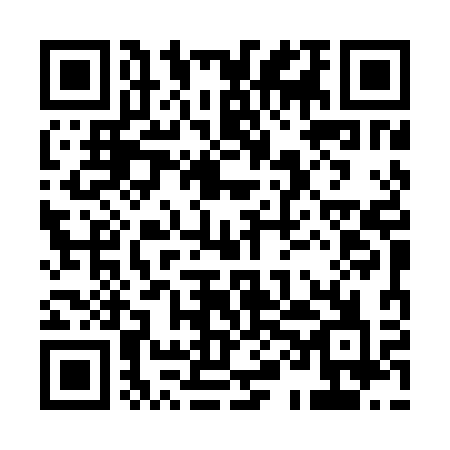 Ramadan times for Sarnowy, PolandMon 11 Mar 2024 - Wed 10 Apr 2024High Latitude Method: Angle Based RulePrayer Calculation Method: Muslim World LeagueAsar Calculation Method: HanafiPrayer times provided by https://www.salahtimes.comDateDayFajrSuhurSunriseDhuhrAsrIftarMaghribIsha11Mon4:134:136:1211:583:465:455:457:3712Tue4:104:106:0911:583:485:475:477:3913Wed4:084:086:0711:573:495:495:497:4114Thu4:054:056:0411:573:515:515:517:4315Fri4:024:026:0211:573:535:535:537:4516Sat3:593:595:5911:563:545:555:557:4717Sun3:573:575:5711:563:565:565:567:5018Mon3:543:545:5411:563:575:585:587:5219Tue3:513:515:5211:563:596:006:007:5420Wed3:483:485:5011:554:006:026:027:5621Thu3:453:455:4711:554:026:046:047:5822Fri3:423:425:4511:554:036:066:068:0123Sat3:393:395:4211:544:056:086:088:0324Sun3:373:375:4011:544:066:106:108:0525Mon3:343:345:3711:544:086:126:128:0826Tue3:313:315:3511:534:096:136:138:1027Wed3:283:285:3211:534:116:156:158:1228Thu3:243:245:3011:534:126:176:178:1529Fri3:213:215:2711:534:136:196:198:1730Sat3:183:185:2511:524:156:216:218:2031Sun4:154:156:2212:525:167:237:239:221Mon4:124:126:2012:525:187:257:259:252Tue4:094:096:1712:515:197:277:279:273Wed4:064:066:1512:515:207:287:289:304Thu4:024:026:1212:515:227:307:309:325Fri3:593:596:1012:515:237:327:329:356Sat3:563:566:0812:505:247:347:349:377Sun3:523:526:0512:505:267:367:369:408Mon3:493:496:0312:505:277:387:389:439Tue3:463:466:0012:495:287:407:409:4610Wed3:423:425:5812:495:307:417:419:48